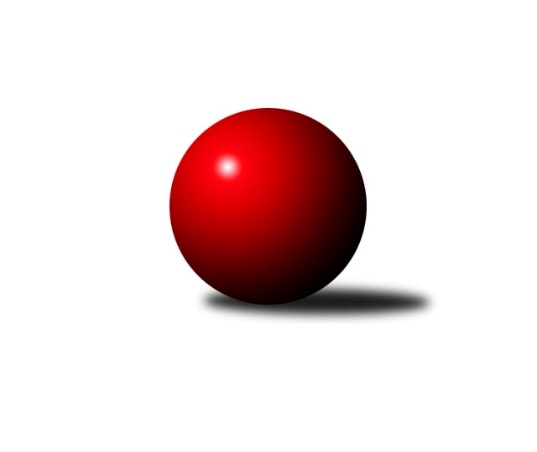 Č.12Ročník 2023/2024	13.6.2024 Okresní přebor - skupina A 2023/2024Statistika 12. kolaTabulka družstev:		družstvo	záp	výh	rem	proh	skore	sety	průměr	body	plné	dorážka	chyby	1.	TJ Elektrárny Kadaň C	12	8	1	3	45.0 : 27.0 	(58.5 : 37.5)	1607	17	1150	457	39.9	2.	TJ Sokol Údlice B	12	8	0	4	51.5 : 20.5 	(66.0 : 30.0)	1649	16	1148	501	31	3.	TJ Slovan Vejprty	12	8	0	4	44.0 : 28.0 	(53.5 : 42.5)	1575	16	1104	471	45.6	4.	TJ Sokol Údlice C	12	7	0	5	39.0 : 33.0 	(49.5 : 46.5)	1571	14	1096	475	37.8	5.	SKK Bílina B	12	6	1	5	38.5 : 33.5 	(49.5 : 46.5)	1607	13	1130	477	37.3	6.	TJ Lokomotiva Žatec B	12	4	2	6	29.0 : 43.0 	(43.0 : 53.0)	1530	10	1089	441	44.1	7.	TJ VTŽ Chomutov B	12	4	0	8	25.0 : 47.0 	(35.5 : 60.5)	1576	8	1119	457	42.2	8.	TJ KK Louny B	12	1	0	11	16.0 : 56.0 	(28.5 : 67.5)	1447	2	1042	405	51.7Tabulka doma:		družstvo	záp	výh	rem	proh	skore	sety	průměr	body	maximum	minimum	1.	TJ Slovan Vejprty	6	6	0	0	29.0 : 7.0 	(30.0 : 18.0)	1571	12	1653	1504	2.	TJ Sokol Údlice B	7	6	0	1	36.0 : 6.0 	(44.0 : 12.0)	1631	12	1668	1550	3.	TJ Sokol Údlice C	6	5	0	1	26.0 : 10.0 	(28.5 : 19.5)	1544	10	1614	1496	4.	TJ Elektrárny Kadaň C	7	4	1	2	26.0 : 16.0 	(36.5 : 19.5)	1656	9	1731	1578	5.	TJ Lokomotiva Žatec B	5	3	0	2	16.0 : 14.0 	(19.0 : 21.0)	1573	6	1685	1504	6.	SKK Bílina B	5	2	1	2	13.5 : 16.5 	(17.0 : 23.0)	1532	5	1582	1472	7.	TJ VTŽ Chomutov B	6	2	0	4	13.0 : 23.0 	(19.5 : 28.5)	1575	4	1659	1432	8.	TJ KK Louny B	6	1	0	5	11.0 : 25.0 	(21.5 : 26.5)	1596	2	1646	1458Tabulka venku:		družstvo	záp	výh	rem	proh	skore	sety	průměr	body	maximum	minimum	1.	TJ Elektrárny Kadaň C	5	4	0	1	19.0 : 11.0 	(22.0 : 18.0)	1595	8	1670	1457	2.	SKK Bílina B	7	4	0	3	25.0 : 17.0 	(32.5 : 23.5)	1619	8	1678	1518	3.	TJ Sokol Údlice B	5	2	0	3	15.5 : 14.5 	(22.0 : 18.0)	1639	4	1743	1567	4.	TJ Slovan Vejprty	6	2	0	4	15.0 : 21.0 	(23.5 : 24.5)	1576	4	1666	1429	5.	TJ Sokol Údlice C	6	2	0	4	13.0 : 23.0 	(21.0 : 27.0)	1575	4	1661	1528	6.	TJ VTŽ Chomutov B	6	2	0	4	12.0 : 24.0 	(16.0 : 32.0)	1576	4	1655	1473	7.	TJ Lokomotiva Žatec B	7	1	2	4	13.0 : 29.0 	(24.0 : 32.0)	1523	4	1593	1471	8.	TJ KK Louny B	6	0	0	6	5.0 : 31.0 	(7.0 : 41.0)	1418	0	1605	1323Tabulka podzimní části:		družstvo	záp	výh	rem	proh	skore	sety	průměr	body	doma	venku	1.	TJ Sokol Údlice B	11	8	0	3	49.5 : 16.5 	(62.0 : 26.0)	1651	16 	6 	0 	0 	2 	0 	3	2.	TJ Slovan Vejprty	11	8	0	3	43.0 : 23.0 	(48.5 : 39.5)	1599	16 	6 	0 	0 	2 	0 	3	3.	TJ Elektrárny Kadaň C	11	7	1	3	39.0 : 27.0 	(51.5 : 36.5)	1606	15 	3 	1 	2 	4 	0 	1	4.	TJ Sokol Údlice C	11	6	0	5	35.0 : 31.0 	(45.5 : 42.5)	1570	12 	5 	0 	1 	1 	0 	4	5.	SKK Bílina B	11	5	1	5	33.5 : 32.5 	(43.5 : 44.5)	1600	11 	2 	1 	2 	3 	0 	3	6.	TJ Lokomotiva Žatec B	11	3	2	6	24.0 : 42.0 	(40.0 : 48.0)	1532	8 	2 	0 	2 	1 	2 	4	7.	TJ VTŽ Chomutov B	11	4	0	7	24.0 : 42.0 	(33.5 : 54.5)	1575	8 	2 	0 	3 	2 	0 	4	8.	TJ KK Louny B	11	1	0	10	16.0 : 50.0 	(27.5 : 60.5)	1446	2 	1 	0 	5 	0 	0 	5Tabulka jarní části:		družstvo	záp	výh	rem	proh	skore	sety	průměr	body	doma	venku	1.	TJ Elektrárny Kadaň C	1	1	0	0	6.0 : 0.0 	(7.0 : 1.0)	1701	2 	1 	0 	0 	0 	0 	0 	2.	SKK Bílina B	1	1	0	0	5.0 : 1.0 	(6.0 : 2.0)	1648	2 	0 	0 	0 	1 	0 	0 	3.	TJ Lokomotiva Žatec B	1	1	0	0	5.0 : 1.0 	(3.0 : 5.0)	1504	2 	1 	0 	0 	0 	0 	0 	4.	TJ Sokol Údlice C	1	1	0	0	4.0 : 2.0 	(4.0 : 4.0)	1575	2 	0 	0 	0 	1 	0 	0 	5.	TJ Sokol Údlice B	1	0	0	1	2.0 : 4.0 	(4.0 : 4.0)	1550	0 	0 	0 	1 	0 	0 	0 	6.	TJ Slovan Vejprty	1	0	0	1	1.0 : 5.0 	(5.0 : 3.0)	1458	0 	0 	0 	0 	0 	0 	1 	7.	TJ VTŽ Chomutov B	1	0	0	1	1.0 : 5.0 	(2.0 : 6.0)	1608	0 	0 	0 	1 	0 	0 	0 	8.	TJ KK Louny B	1	0	0	1	0.0 : 6.0 	(1.0 : 7.0)	1453	0 	0 	0 	0 	0 	0 	1 Zisk bodů pro družstvo:		jméno hráče	družstvo	body	zápasy	v %	dílčí body	sety	v %	1.	Milan Lanzendörfer 	TJ Slovan Vejprty 	10	/	11	(91%)	19	/	22	(86%)	2.	Blažej Kašný 	TJ Sokol Údlice C 	8	/	10	(80%)	13	/	20	(65%)	3.	Michal Šlajchrt 	TJ Sokol Údlice B 	8	/	11	(73%)	17	/	22	(77%)	4.	Josef Hudec 	TJ Slovan Vejprty 	8	/	12	(67%)	13.5	/	24	(56%)	5.	Jaroslav Verner 	TJ Sokol Údlice B 	7	/	7	(100%)	14	/	14	(100%)	6.	Jan Čermák 	TJ Lokomotiva Žatec B 	7	/	9	(78%)	9	/	18	(50%)	7.	Lada Strnadová 	TJ Elektrárny Kadaň C 	7	/	11	(64%)	16	/	22	(73%)	8.	Pavel Nocar ml.	TJ Elektrárny Kadaň C 	7	/	11	(64%)	13	/	22	(59%)	9.	Jindřich Šebelík 	TJ Sokol Údlice B 	6.5	/	8	(81%)	12	/	16	(75%)	10.	Milan Daniš 	TJ Sokol Údlice C 	6	/	7	(86%)	12	/	14	(86%)	11.	Jan Zach 	TJ Elektrárny Kadaň C 	6	/	8	(75%)	10	/	16	(63%)	12.	Petr Strnad 	TJ Elektrárny Kadaň C 	6	/	11	(55%)	14	/	22	(64%)	13.	Filip Prokeš 	TJ VTŽ Chomutov B 	6	/	11	(55%)	8	/	22	(36%)	14.	Rudolf Šamaj 	SKK Bílina B 	5.5	/	7	(79%)	9	/	14	(64%)	15.	Roman Moucha 	SKK Bílina B 	5	/	9	(56%)	10	/	18	(56%)	16.	Karel Nudčenko 	TJ Sokol Údlice C 	5	/	9	(56%)	9	/	18	(50%)	17.	Jaroslav Hodinář 	TJ Sokol Údlice B 	5	/	9	(56%)	7.5	/	18	(42%)	18.	Eduard Houdek 	TJ Sokol Údlice B 	4	/	5	(80%)	6.5	/	10	(65%)	19.	Veronika Šílová 	TJ KK Louny B 	4	/	5	(80%)	6	/	10	(60%)	20.	Tomáš Šaněk 	SKK Bílina B 	4	/	6	(67%)	10	/	12	(83%)	21.	Lenka Nováková 	TJ VTŽ Chomutov B 	4	/	7	(57%)	9	/	14	(64%)	22.	Jan Štefl 	SKK Bílina B 	4	/	7	(57%)	8	/	14	(57%)	23.	Bohuslav Hoffman 	TJ Slovan Vejprty 	4	/	8	(50%)	7	/	16	(44%)	24.	Jaroslava Paganiková 	TJ Sokol Údlice C 	4	/	9	(44%)	9.5	/	18	(53%)	25.	Zbyněk Vytiska 	TJ VTŽ Chomutov B 	4	/	9	(44%)	9	/	18	(50%)	26.	Petr Teinzer 	TJ Lokomotiva Žatec B 	4	/	10	(40%)	11	/	20	(55%)	27.	Emil Campr 	TJ Sokol Údlice B 	3	/	4	(75%)	5	/	8	(63%)	28.	Gabriel Baláž 	TJ Slovan Vejprty 	3	/	5	(60%)	7	/	10	(70%)	29.	Miroslav Sodomka 	TJ KK Louny B 	3	/	6	(50%)	6	/	12	(50%)	30.	Josef Šíma 	SKK Bílina B 	3	/	7	(43%)	7.5	/	14	(54%)	31.	Rudolf Tesařík 	TJ VTŽ Chomutov B 	3	/	8	(38%)	6	/	16	(38%)	32.	Jana Salačová 	TJ KK Louny B 	3	/	9	(33%)	6.5	/	18	(36%)	33.	Milan Bašta 	TJ KK Louny B 	3	/	9	(33%)	3	/	18	(17%)	34.	Pavel Vacinek 	TJ Lokomotiva Žatec B 	3	/	10	(30%)	8	/	20	(40%)	35.	Antonín Šulc 	TJ Sokol Údlice B 	2	/	4	(50%)	4	/	8	(50%)	36.	Anna Rajtmajerová 	TJ Lokomotiva Žatec B 	2	/	5	(40%)	5	/	10	(50%)	37.	Jaroslav Seifert 	TJ Elektrárny Kadaň C 	2	/	7	(29%)	5.5	/	14	(39%)	38.	Veronika Rajtmajerová 	TJ Lokomotiva Žatec B 	2	/	7	(29%)	5	/	14	(36%)	39.	Jan Rajtmajer 	TJ Lokomotiva Žatec B 	2	/	7	(29%)	5	/	14	(36%)	40.	Josef Malár 	TJ Slovan Vejprty 	2	/	11	(18%)	5	/	22	(23%)	41.	Miroslav Farkaš 	TJ Slovan Vejprty 	1	/	1	(100%)	2	/	2	(100%)	42.	Petr Pop 	TJ KK Louny B 	1	/	2	(50%)	2	/	4	(50%)	43.	Miroslav Šaněk 	SKK Bílina B 	1	/	5	(20%)	2	/	10	(20%)	44.	František Pfeifer 	TJ KK Louny B 	1	/	6	(17%)	5	/	12	(42%)	45.	Radek Mihal 	TJ Sokol Údlice C 	1	/	6	(17%)	4	/	12	(33%)	46.	Jiří Suchánek 	TJ Sokol Údlice C 	1	/	6	(17%)	2	/	12	(17%)	47.	Martina Drahošová 	TJ KK Louny B 	1	/	10	(10%)	2	/	20	(10%)	48.	Jitka Váňová 	TJ VTŽ Chomutov B 	0	/	1	(0%)	1	/	2	(50%)	49.	Jan Tůma 	TJ VTŽ Chomutov B 	0	/	1	(0%)	0	/	2	(0%)	50.	Michal Janči 	TJ Sokol Údlice C 	0	/	1	(0%)	0	/	2	(0%)	51.	Soňa Tesaříková 	TJ VTŽ Chomutov B 	0	/	2	(0%)	0	/	4	(0%)	52.	Ladislav Kandr 	TJ KK Louny B 	0	/	2	(0%)	0	/	4	(0%)	53.	Jana Černíková 	SKK Bílina B 	0	/	5	(0%)	0	/	10	(0%)	54.	Milan Šmejkal 	TJ VTŽ Chomutov B 	0	/	8	(0%)	1.5	/	16	(9%)Průměry na kuželnách:		kuželna	průměr	plné	dorážka	chyby	výkon na hráče	1.	Kadaň, 1-2	1625	1142	483	36.0	(406.5)	2.	Louny, 1-2	1620	1150	470	44.2	(405.1)	3.	TJ VTŽ Chomutov, 1-2	1594	1121	473	37.8	(398.7)	4.	Žatec, 1-2	1574	1101	472	42.7	(393.5)	5.	Údlice, 1-2	1544	1091	452	38.2	(386.0)	6.	Vejprty, 1-2	1539	1102	436	48.8	(384.8)	7.	Bílina, 1-2	1527	1081	446	46.0	(381.9)Nejlepší výkony na kuželnách:Kadaň, 1-2TJ Elektrárny Kadaň C	1731	6. kolo	Petr Strnad 	TJ Elektrárny Kadaň C	466	6. koloTJ Elektrárny Kadaň C	1701	12. kolo	Jan Zach 	TJ Elektrárny Kadaň C	458	10. koloTJ Elektrárny Kadaň C	1690	2. kolo	Lada Strnadová 	TJ Elektrárny Kadaň C	446	2. koloTJ Elektrárny Kadaň C	1677	10. kolo	Jaroslav Seifert 	TJ Elektrárny Kadaň C	443	12. koloTJ Sokol Údlice B	1669	10. kolo	Jan Zach 	TJ Elektrárny Kadaň C	442	6. koloTJ Slovan Vejprty	1660	4. kolo	Josef Hudec 	TJ Slovan Vejprty	440	4. koloSKK Bílina B	1648	9. kolo	Pavel Nocar ml.	TJ Elektrárny Kadaň C	440	6. koloTJ Elektrárny Kadaň C	1621	4. kolo	Tomáš Šaněk 	SKK Bílina B	438	9. koloTJ VTŽ Chomutov B	1617	2. kolo	Jindřich Šebelík 	TJ Sokol Údlice B	438	10. koloTJ Elektrárny Kadaň C	1593	5. kolo	Petr Strnad 	TJ Elektrárny Kadaň C	437	12. koloLouny, 1-2SKK Bílina B	1678	10. kolo	Jaroslava Paganiková 	TJ Sokol Údlice C	478	2. koloTJ Elektrárny Kadaň C	1670	7. kolo	Josef Hudec 	TJ Slovan Vejprty	472	9. koloTJ Slovan Vejprty	1666	9. kolo	Milan Lanzendörfer 	TJ Slovan Vejprty	460	9. koloTJ Sokol Údlice C	1661	2. kolo	Veronika Šílová 	TJ KK Louny B	454	4. koloTJ VTŽ Chomutov B	1655	4. kolo	František Pfeifer 	TJ KK Louny B	445	6. koloTJ KK Louny B	1646	2. kolo	Tomáš Šaněk 	SKK Bílina B	442	10. koloTJ KK Louny B	1632	4. kolo	Roman Moucha 	SKK Bílina B	436	10. koloTJ KK Louny B	1628	6. kolo	Petr Pop 	TJ KK Louny B	432	2. koloTJ KK Louny B	1621	7. kolo	Petr Strnad 	TJ Elektrárny Kadaň C	430	7. koloTJ KK Louny B	1593	10. kolo	Lenka Nováková 	TJ VTŽ Chomutov B	429	4. koloTJ VTŽ Chomutov, 1-2TJ Sokol Údlice B	1743	1. kolo	Jaroslav Verner 	TJ Sokol Údlice B	512	1. koloTJ VTŽ Chomutov B	1659	6. kolo	Filip Prokeš 	TJ VTŽ Chomutov B	458	11. koloSKK Bílina B	1648	12. kolo	Josef Hudec 	TJ Slovan Vejprty	452	6. koloTJ VTŽ Chomutov B	1636	5. kolo	Roman Moucha 	SKK Bílina B	439	12. koloTJ Slovan Vejprty	1623	6. kolo	Zbyněk Vytiska 	TJ VTŽ Chomutov B	437	1. koloTJ VTŽ Chomutov B	1608	12. kolo	Lenka Nováková 	TJ VTŽ Chomutov B	437	5. koloTJ Elektrárny Kadaň C	1605	11. kolo	Rudolf Šamaj 	SKK Bílina B	435	12. koloTJ VTŽ Chomutov B	1561	11. kolo	Milan Šmejkal 	TJ VTŽ Chomutov B	428	12. koloTJ VTŽ Chomutov B	1555	1. kolo	Zbyněk Vytiska 	TJ VTŽ Chomutov B	423	5. koloTJ Lokomotiva Žatec B	1538	3. kolo	Rudolf Tesařík 	TJ VTŽ Chomutov B	422	6. koloŽatec, 1-2TJ Lokomotiva Žatec B	1685	8. kolo	Miroslav Sodomka 	TJ KK Louny B	458	8. koloSKK Bílina B	1660	11. kolo	Pavel Vacinek 	TJ Lokomotiva Žatec B	449	8. koloTJ Lokomotiva Žatec B	1614	9. kolo	Lenka Nováková 	TJ VTŽ Chomutov B	445	10. koloTJ KK Louny B	1605	8. kolo	Jan Čermák 	TJ Lokomotiva Žatec B	431	8. koloTJ VTŽ Chomutov B	1589	10. kolo	Petr Teinzer 	TJ Lokomotiva Žatec B	425	8. koloTJ Sokol Údlice C	1561	9. kolo	Roman Moucha 	SKK Bílina B	423	11. koloTJ Lokomotiva Žatec B	1538	11. kolo	Tomáš Šaněk 	SKK Bílina B	422	11. koloTJ Lokomotiva Žatec B	1526	10. kolo	Karel Nudčenko 	TJ Sokol Údlice C	421	9. koloTJ Lokomotiva Žatec B	1504	12. kolo	Milan Daniš 	TJ Sokol Údlice C	419	9. koloTJ Slovan Vejprty	1458	12. kolo	Filip Prokeš 	TJ VTŽ Chomutov B	415	10. koloÚdlice, 1-2TJ Sokol Údlice B	1668	6. kolo	Jaroslav Verner 	TJ Sokol Údlice B	473	6. koloTJ Sokol Údlice B	1667	5. kolo	Jaroslav Verner 	TJ Sokol Údlice B	450	5. koloTJ Sokol Údlice B	1660	4. kolo	Jaroslav Verner 	TJ Sokol Údlice B	437	4. koloTJ Sokol Údlice B	1652	9. kolo	Blažej Kašný 	TJ Sokol Údlice C	434	7. koloTJ Sokol Údlice B	1635	2. kolo	Blažej Kašný 	TJ Sokol Údlice C	434	12. koloTJ Sokol Údlice C	1614	7. kolo	Jindřich Šebelík 	TJ Sokol Údlice B	433	9. koloSKK Bílina B	1603	6. kolo	Rudolf Šamaj 	SKK Bílina B	431	6. koloTJ Sokol Údlice B	1583	3. kolo	Blažej Kašný 	TJ Sokol Údlice C	428	4. koloTJ Elektrárny Kadaň C	1580	8. kolo	Michal Šlajchrt 	TJ Sokol Údlice B	428	2. koloTJ Sokol Údlice C	1578	4. kolo	Lada Strnadová 	TJ Elektrárny Kadaň C	426	8. koloVejprty, 1-2TJ Slovan Vejprty	1653	11. kolo	Josef Hudec 	TJ Slovan Vejprty	453	3. koloTJ Slovan Vejprty	1636	3. kolo	Lenka Nováková 	TJ VTŽ Chomutov B	449	8. koloTJ Sokol Údlice C	1595	3. kolo	Milan Lanzendörfer 	TJ Slovan Vejprty	445	11. koloTJ Slovan Vejprty	1577	8. kolo	Milan Lanzendörfer 	TJ Slovan Vejprty	435	3. koloTJ Sokol Údlice B	1567	11. kolo	Milan Lanzendörfer 	TJ Slovan Vejprty	429	5. koloTJ VTŽ Chomutov B	1555	8. kolo	Josef Hudec 	TJ Slovan Vejprty	424	11. koloTJ Slovan Vejprty	1554	5. kolo	Roman Moucha 	SKK Bílina B	423	5. koloSKK Bílina B	1522	5. kolo	Josef Hudec 	TJ Slovan Vejprty	418	7. koloTJ Slovan Vejprty	1504	7. kolo	Josef Hudec 	TJ Slovan Vejprty	418	8. koloTJ Slovan Vejprty	1504	1. kolo	Milan Lanzendörfer 	TJ Slovan Vejprty	415	8. koloBílina, 1-2TJ Sokol Údlice B	1640	8. kolo	Rudolf Šamaj 	SKK Bílina B	448	7. koloTJ Elektrárny Kadaň C	1587	1. kolo	Rudolf Šamaj 	SKK Bílina B	442	2. koloSKK Bílina B	1582	7. kolo	Roman Moucha 	SKK Bílina B	439	7. koloTJ VTŽ Chomutov B	1566	7. kolo	Zbyněk Vytiska 	TJ VTŽ Chomutov B	435	7. koloSKK Bílina B	1552	1. kolo	Jaroslav Verner 	TJ Sokol Údlice B	428	8. koloSKK Bílina B	1537	8. kolo	Filip Prokeš 	TJ VTŽ Chomutov B	426	7. koloSKK Bílina B	1515	2. kolo	Jan Zach 	TJ Elektrárny Kadaň C	423	1. koloTJ Lokomotiva Žatec B	1501	2. kolo	Roman Moucha 	SKK Bílina B	420	8. koloSKK Bílina B	1472	3. kolo	Emil Campr 	TJ Sokol Údlice B	419	8. koloTJ KK Louny B	1323	3. kolo	Lada Strnadová 	TJ Elektrárny Kadaň C	415	1. koloČetnost výsledků:	6.0 : 0.0	8x	5.0 : 1.0	14x	4.0 : 2.0	7x	3.0 : 3.0	2x	2.0 : 4.0	5x	1.0 : 5.0	8x	0.5 : 5.5	1x	0.0 : 6.0	3x